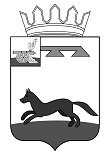 АДМИНИСТРАЦИЯ  МУНИЦИПАЛЬНОГО   ОБРАЗОВАНИЯ«ХИСЛАВИЧСКИЙ   РАЙОН» СМОЛЕНСКОЙ  ОБЛАСТИП О С Т А Н О В Л Е Н И Еот  19 августа  2021 г.  № 302Об утверждении Порядка организации питания обучающихся с ограниченными возможностями здоровья, детей-инвалидов в муниципальных бюджетных общеобразовательных учреждениях муниципального  образования «Хиславичский район» Смоленской области на 2021/2022 учебный годВ целях регулирования порядка по организации питания в муниципальных бюджетных общеобразовательных учреждениях муниципального образования «Хиславичский район» Смоленской области, в соответствии с Федеральным законом  «Об образовании в Российской Федерации» № 273-ФЗ от  29.12.2012,Администрация муниципального образования «Хиславичский район» Смоленской области  п о с т а н о в л я е т:Утвердить прилагаемый Порядок организации питания обучающихся с ограниченными возможностями здоровья, детей-инвалидов в муниципальных бюджетных общеобразовательных учреждениях муниципального  образования «Хиславичский район» Смоленской области на 2021/2022 учебный год.Признать утратившими силу:- постановление Администрации муниципального образования «Хиславичский район» Смоленской области от 21.08.2020г № 481 «Об утверждении порядка организации питания обучающихся с ограниченными возможностями здоровья, детей-инвалидов в муниципальных бюджетных общеобразовательных учреждениях муниципального образования «Хиславичский район» Смоленской области на 2020/2021 учебный год» считать не действительным.- постановление Администрации муниципального образования «Хиславичский район» Смоленской области от 08.12.2020г № 612 «О внесении изменений и дополнений в Порядок организации питания обучающихся с ограниченными возможностями здоровья, детей-инвалидов в муниципальных бюджетных общеобразовательных учреждениях муниципального образования «Хиславичский район» Смоленской области на 2020/2021 учебный год» считать не действительным.Настоящее постановление вступает в силу с 01.09.2021 года.Контроль за исполнением настоящего постановления возложить на заместителя    Главы муниципального образования  «Хиславичский район» Смоленской области по социальным вопросам - начальника Отдела образования и молодежной политики О.В. Зайцеву.Глава муниципального образования«Хиславичский район»Смоленской области								      А.В. ЗагребаевПриложение к постановлению Администрации муниципального образования «Хиславичский район» Смоленской областиот 19 августа 2021г. № 302Порядок  организации питания обучающихся с ограниченными возможностями здоровья, детей-инвалидов в муниципальных бюджетных общеобразовательных учреждениях муниципального  образования «Хиславичский район» Смоленской области на 2021/2022 учебный год.1. Обучающиеся  с ограниченными возможностями здоровья, дети-инвалиды обеспечиваются бесплатным  двухразовым питанием в течение учебного года при очной форме обучения в дни фактического посещения ими образовательного учреждения за счёт средств бюджета муниципального образования «Хиславичский район» Смоленской области.2. Обучающиеся  с ограниченными возможностями здоровья обеспечиваются бесплатным  двухразовым питанием на основании заявления родителей (законных представителей) об обеспечении бесплатным  двухразовым питанием обучающегося с ограниченными возможностями здоровья (далее – заявление) и заключения психолого-медико-педагогической комиссии, в котором установлен статус «Обучающийся с ограниченными возможностями здоровья», представляемых в образовательную организацию.3. Дети-инвалиды  обеспечиваются бесплатным двухразовым питанием на  основании заявления родителей (законных представителей) об обеспечении бесплатным двухразовым питанием детей-инвалидов (далее – заявление) и  заключения  медико-социальной экспертизы, в которой установлен статус  «Ребенок - инвалид», представляемых в образовательную организацию.4. Решение о предоставлении бесплатного двухразового питания обучающимся с ограниченными возможностями здоровья, детям – инвалидам оформляется приказом по образовательной  организации в течение  одного рабочего дня  со дня подачи заявления родителями (законными представителями) обучающегося с ограниченными возможностями здоровья, ребенка – инвалида.5. В случае изменения основания предоставления права обучающемуся с ограниченными возможностями здоровья, ребенку-инвалиду на получение бесплатного двухразового питания родители (законные представители) обучающегося с ограниченными возможностями здоровья, ребенка-инвалида в течение 1 рабочего дня со дня наступления таких  изменений должны сообщить об этом  в администрацию образовательной организации.6. Норма расходов на организацию горячего питания (горячего завтрака)  для обучающихся  с ограниченными возможностями здоровья, детей-инвалидов на 1  обучающегося  в день составляет  35 рублей.Норма расходов  на организацию горячего питания (горячий обед) для обучающихся  с ограниченными возможностями здоровья, детей – инвалидов  на 1  обучающегося  в день составляет 35 рублей.7.  Руководителям муниципальных общеобразовательных организаций Хиславичского муниципального образования произвести денежную компенсацию родителям (законным представителям) на обеспечение бесплатным двухразовым питанием (завтрак и обед) обучающихся с ограниченными возможностями здоровья на дому.8. Финансирование расходов, связанных с установлением денежной компенсации, произвести за счет субсидий из областного бюджета местным бюджетам на осуществление мероприятий по обеспечению питанием обучающихся в муниципальных общеобразовательных организациях. Денежная компенсация предоставляется родителям (законным представителям), проживающим совместно с обучающимся с ОВЗ, осваивающим основные общеобразовательные программы на дому, в образовательных организациях. Денежная компенсация выплачивается одному из родителей (законных представителей) обучающегося с ОВЗ.9. Порядок обращения заявителя за денежной компенсацией. 9.1. Для получения денежной компенсации заявитель, проживающий совместно с обучающимся с ОВЗ, ежегодно до окончания текущего учебного года обращается в образовательную организацию с заявлением о предоставлении денежной компенсации (далее - заявление).В случае возникновения оснований для получения денежной компенсации в течение учебного года заявление представляется с даты возникновения данных оснований.9.2.  Для предоставления денежной компенсации заявитель представляет в образовательную организацию следующие документы:1) заявление;2) копию паспорта или иного документа, удостоверяющего личность заявителя (при отсутствии в образовательной организации);3) копию документа, подтверждающего место пребывания (жительства) заявителя на территории муниципального образования «Хиславичский район» Смоленской области(при отсутствии в образовательной организации);4) копию свидетельства о рождении ребенка заявителя, в отношении которого назначается денежная компенсация;5) копию заключения психолого-медико-педагогической комиссии(при отсутствии в образовательной организации);6) сведения о банковских реквизитах и номере лицевого счета заявителя, открытого в кредитной организации Российской Федерации на имя заявителя;7) заявление о согласии на обработку персональных данных заявителя и обучающегося с ОВЗ в соответствии с законодательством Российской Федерации.9.3. Решение о назначении денежной компенсации оформляется распорядительным актом образовательной организации в течение 5 рабочих дней со дня представления заявителем документов, при отсутствии оснований для отказа в назначении денежной компенсации.9.4. Образовательная организация принимает решение об отказе в назначении денежной компенсации в случае, если:1) для получения денежной компенсации обратилось лицо, не относящееся к категории граждан, указанных в пункте 2 настоящего порядка;2) заявителем представлен неполный пакет документов, указанных в пункте 2 настоящего порядка;3) в представленных заявителем документах содержатся недостоверные сведения.Заявитель о принятом решении об отказе в назначении денежной компенсации уведомляется руководителем образовательной организации в течение 3 рабочих дней с даты подачи заявления с указанием причины отказа.10. Организация предоставления денежной компенсации.10.1. Предоставление денежной компенсации осуществляется образовательной организацией ежемесячно в течение текущего учебного года до 20 числа месяца, следующего за месяцем, за который она предоставляется.10.2.     Денежная компенсация выплачивается исходя из количества учебных дней обучения на дому обучающегося с ОВЗ, установленных локальными актами образовательной организации.10.3. Предоставление денежной компенсации осуществляется путем перечисления денежных средств на лицевой счет заявителя, открытый в кредитной организации Российской Федерации на имя заявителя.10.4. Предоставление денежной компенсации прекращается со дня наступления обстоятельств, указанных в пункте 8 настоящего порядка, и выплачивается за фактические учебные дни обучения на дому в текущем месяце.10.5.     Денежная компенсация, излишне выплаченная заявителю в следствие непредставления или несвоевременного представления необходимых сведений, а также представления документов, содержащих заведомо недостоверные сведения, подлежит удержанию из сумм последующих денежных компенсаций в соответствии с пунктом 6 настоящего порядка, а при прекращении выплаты денежной компенсации возмещается получателем добровольно.10.6.  Удержание излишне выплаченной суммы денежной компенсации производится при получении согласия заявителя в сроки, установленные уведомлением образовательной организации. В случае не предоставления заявителем согласия в установленные уведомлением сроки удержание излишне выплаченных сумм из сумм последующих денежных компенсаций производится в соответствии с пунктом 7 настоящего порядка.10.7.      В случае отказа заявителя от удержания излишне полученной суммы денежной компенсации из сумм последующих денежных компенсаций или от ее добровольного возврата она подлежит взысканию в судебном порядке в соответствии с законодательством Российской Федерации.10.8.  Основаниями для прекращения выплаты денежной компенсации являются:1) изменение формы обучения обучающегося с ОВЗ;2) смерть заявителя;3) лишение или ограничение родительских прав (прекращение прав и обязанностей опекуна или попечителя) заявителя;4) выезд обучающегося с ОВЗ на постоянное место жительства за пределы муниципального образования «Хиславичский район» Смоленской области;5) прекращение образовательных отношений между заявителем и образовательной организацией;6) выбытие обучающегося с ОВЗ из образовательного процесса на длительное лечение в течение учебного года на основании распорядительного акта образовательной организации;7) обращение заявителя с заявлением о прекращении выплаты денежной компенсации.10.9.    В случае наступления обстоятельств, указанных в пункте 8 настоящего порядка, заявитель обязан сообщить о таких обстоятельствах в образовательную организацию в течение 5 календарных дней со дня их наступления, за исключением подпункта 2 пункта 8 настоящего порядка.